PrénomDateEcrit : reconstitue le mot MASQUE comme le modèle puis Colle le mot MASQUE comme le modèle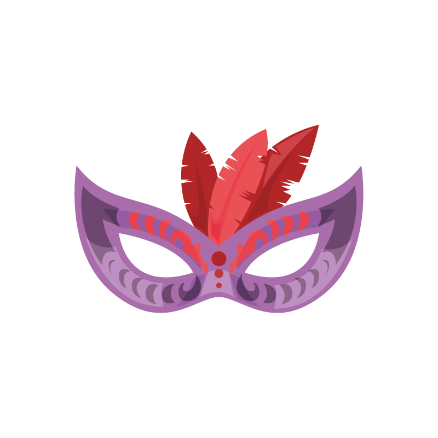 MASQUEMARQUEMASQUEMARQUEMARQUEMASQUEMARQUEMASQUEMASQUESEUMAQ